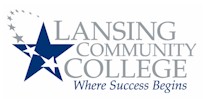 Please note that a probationary period can only be extended prior to the end of the original probationary period, in accordance with contractual notice requirements.  If the original probationary period has ended, probation cannot be extended.I understand that my probationary period has been extended until _     __________________.  My supervisor has discussed with me the reason(s) for this probationary period extension, which are included on the attached document.I further understand that during this extended probationary period, my at-will employment status continues.Employee ______________________________________		Date _______________Supervisor _____________________________________		Date _______________Next Level Supervisor ____________________________		Date _______________Human Resources _______________________________		Date _______________For HR Use OnlyEmployee NameEmployee Banner IDEmployee Job TitleSupervisor’s NameDate of HireOriginal Probationary Period End DateRevised Probationary Period End DateBanner Data Entry Specialist NotifiedAFT Notified